Gloucestershire	  Finance Shared Service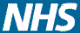 TRAVEL & EXPENSES CLAIM (Must be submitted monthly and in the financial year to which the claims relates)N.B. All fields in the sections below MUST be completed on EVERY claim form. Failure to do so may result in the claim form being returned, and a delay in your claim being paid.PLEASE COMPLETE IN RED IF THERE ARE ANY CHANGES TO YOUR PERSONAL OR VEHICLE DETAILS BELOW.NAME OF TRUST:	GLOUCESTERSHIRE HOSPITALS FOUNDATION TRUST PAY NO/ASSIGNMENT NO:   N/A - Medical Student	PAID WEEKLY OR MONTHLY:  (From your pay advice)SURNAME :	INITIALS:	TITLE: HOME ADDRESS:MONTH OF CLAIM :BASE:   GRH – Redwood Ed’ Centre	DEPARTMENT:	 Gloucestershire Academy		JOB TITLE:    Medical StudentCLAIM SUMMARY:   UNDERGRADUATE OFFICE USE ONLYFOR LEASE CARS ONLY:  MILEOMETER READING	AS AT LAST CLAIM: AS AT THIS CLAIM: TOTAL BUSINESS: TOTAL PRIVATE:£	pLEASE VEHICLE:  	PAYABLE MILES @   	  PER MILE	 	 LUMP SUM ALLOWANCE (Regular Use Only)PLEASE STAPLE RECEIPTS TO CLAIM FOR THE FOLLOWING: FARES, FEES, TOLLS ETCSUBSISTENCE POSTAGEOTHER TRAVEL EXPENSESPLEASE ATTACH VOUCHERS / RECEIPTS	TOTAL CLAIMED £   	I DECLARE THAT:(I)     The travel expenses and/or subsistence allowances claimed are in accordance with the provisions of the Trust’s Terms and Conditions of employment and are in respect of expenses necessarily and solely incurred whilst engaged in the service of the Trust.(ii)    Where a claim for car mileage in my private vehicle has been made (a) Travel by Public Transport  was not appropriate and (b) The vehicle has a current Road Fund Licence and is in a roadworthy condition complying with Road Traffic Acts (c) A valid third party insurance policy (including cover against risk of injury or death of passengers and damage to property) in respect of the vehicle was held for the period of the claim (d) A policy will continue to be maintained while the car is used by me and will cover the use of the car on official business (e) I have confirmed with my insurance company that I am fully insured for Business use.(iii)    Where a claim for day subsistence has been made I CERTIFY THAT it was necessary to spend more on meals than when I am at my regular place of employment and that if the rate for over 10 hours is claimed two meals were in fact necessarily taken while away from home or base.(iv)    I declare that the information I have given on this form is correct and complete and that I have not claimed elsewhere for the journeys and expenses detailed on this travel claim.  I understand that if I knowingly provide false information this may result in disciplinary action and I may be liable for prosecution and civil recovery proceedings.  I consent to the disclosure of information from this form to and by the Trust and NHS Counter Fraud and Security Management Service for the purpose and verification of this claim and the investigation, prevention, detection and prosecution of fraud.Claimant’s Signature  X	Date   XI certify to the best of my knowledge and belief the claimant was engaged on the service or business stated on the date(s) shown overleaf and that the amounts claimed are in accordance with the rules approved by the Trust.Certifying Officer’s Signature  	  Designation   	  Contact No.Certifying Officer’s Name in Capitals  	 DateCost Code (If Change Required Only)*To be completed in all cases where subsistence is claimed, when the official journey commences outside normal working hours or office “Call-Outs”.Please refer to guidance notes when claiming vehicle mileage.VEHICLE DETAILS:TYPE OF VEHICLE:	*Own Car/*Lease Car/*Motor Cycle/*BicycleTYPE OF VEHICLE:	*Own Car/*Lease Car/*Motor Cycle/*BicycleREGISTRATION  NO.                                   MAKE/MODEL & C.C. OF VEHICLE:PETROL OR DIESEL:	 	REGISTRATION  NO.                                   MAKE/MODEL & C.C. OF VEHICLE:PETROL OR DIESEL:	 	TYPE OF VEHICLE:	*Own Car/*Lease Car/*Motor Cycle/*BicycleTYPE OF VEHICLE:	*Own Car/*Lease Car/*Motor Cycle/*BicycleREGISTRATION  NO.                                   MAKE/MODEL & C.C. OF VEHICLE:PETROL OR DIESEL:	 	REGISTRATION  NO.                                   MAKE/MODEL & C.C. OF VEHICLE:PETROL OR DIESEL:	 	INSURANCE COMPANY:REGISTRATION  NO.                                   MAKE/MODEL & C.C. OF VEHICLE:PETROL OR DIESEL:	 	REGISTRATION  NO.                                   MAKE/MODEL & C.C. OF VEHICLE:PETROL OR DIESEL:	 	INSURANCE COMPANY:OWN VEHICLE:   Full Rate  	PAYABLE MILES @ 24p	PER MILEPublic Transport Rate   	PAYABLE MILES @PER MILETotal Passenger Miles   	PAYABLE MILES @ 5p	PER MILEDate and Month*Time*TimeStartingPointJOURNEYFares TollsParkingFares TollsParkingSubsistenceAllowanceSubsistenceAllowanceDate and Month*Time*TimeStartingPointJOURNEYFinishingPointVehicle MileageNo. of MilesVehicle MileageNo. of MilesVehicle MileageNo. of MilesVehicle MileageNo. of MilesOfficialPassengersOfficialPassengersFares TollsParkingFares TollsParkingSubsistenceAllowanceSubsistenceAllowanceDate and MonthLeavingReturnStartingPointPlace visited and purposeFinishingPointNamePassMiles£p£pDate and MonthLeavingReturnStartingPointPlace visited and purposeFinishingPointActualBusinessMileagePayableBusinessMileageActualP/T MileagePayableP/T MileageNamePassMiles£p£pTOTAL CARRIED OVERTOTAL CARRIED OVERTOTAL CARRIED OVERTOTAL CARRIED OVERTOTAL CARRIED OVERTOTAL CARRIED OVER